                                                                                                                                                                        FLORIDA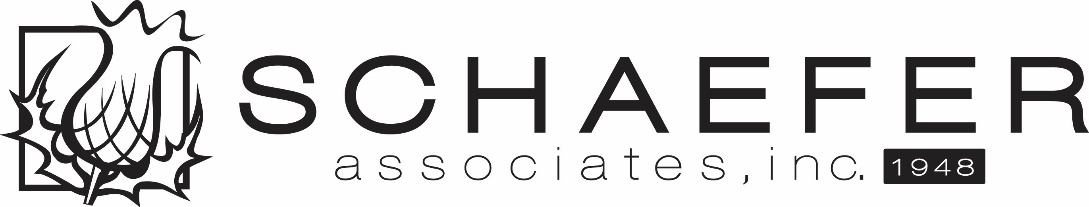 January 22 – February 5, 2020 Road Specials**Orders must be placed with Schaefer Associates to receive the specialAvenue Sweets…Buy 4 cases of product, get a 5th case of equal or lesser value FREE.  Ship within 30 days.Belgium’s Chocolate Source…FREE freight on orders of $400 or more.  Excludes warm weather shipping.  Ship within 60 days.Bruce Julian Heritage Foods…5% off orders of $250-$500.  10% off orders of $501 or more.  Any ship date.Charles Viancin…FREE freight on orders of $500 or more (after discount).  FREE freight and 5% discount on orders of $700 or more.                               Excludes new Rose design.  Ship within 30 days.Coffee Masters…5% off orders of $350 or more.  Excludes Torani, equipment & bulk coffee discounts.  Ship within 30 days.Fiddler’s Elbow…50% off freight on all orders.  Any ship date.Jokari…15% off all minimum orders.  Ship within 60 days.Le Grand Confectionary…Buy 10 cases of bulk truffles, get the 11th case FREE.  Ship within 30 days.LWC Brands…10% off orders of $300 or more.  May combine lines.  Must ship together on one order.  Ship within 30 days.Pepper Creek Farms…10% off orders of $250 or more.  Ship within 30 days.Route 11 Potato Chips…10% off orders of 4 cases or more.  Ship within 60 days.Stonewall Kitchen…Monthly Specials available.  Ask your Sales Rep for more details.Talisman Designs…FREE freight on orders of $400 or more.  Ship within 30 days.Urban Accents…FREE freight on orders of $400 or more.  15% off Pop N’ Wows and NEW Catch of the Day Seasonings.  Ship at once.Wind & Willow…10% off and one FREE sample per case on Roasted Red Pepper Dip.  Ship by 1/31/20.                         NEW!  Juicy Mango Cheeseball Mix.  Available Now!Xcell International…5% off orders of $100 or more.  Ship within 30 days.Call Schaefer Associates to Order!800-825-0186  ph 888-825-0186  faxVisit us at www.shopschaefer.com!